 Ioana POPESCU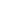   Email: ioana.popescu@model-de-cv.ro  Numar de telefon: 07xxxxxxxxObiectiv profesionalSunt un absolvent entuziast al Facultatii de Contabilitate in cautarea unei oportunitati de a-mi incepe cariera in domeniul contabilitatii, unde imi pot aplica cunostintele si abilitatile pentru a contribui la succesul organizatiei.Experienta profesionalaStagiu practica - 07/2022 to 10/2022Banca Transilvaniaasistenta acordata contabilului sefpregatirea rapoartelor pentru analizele lunare financiareverificarea documentelor cu privire la salariile angajatiilorEducatieLicenta in Contabilitate - 10/2019 - 06/2022ACADEMIA DE STUDII ECONOMICE BUCURESTILimbi straineSpaniola – C2Engleza – B2AbilitatiCunostinte solide in domeniul contabilitatii financiare si managementului financiar.Abilitati avansate de utilizare a instrumentelor si software-urilor contabile, cum ar fi Excel, Word, si programe de contabilitate.Capacitatea de a analiza date financiare si de a elabora rapoarte si prezentari.Abilitati excelente de comunicare si interactiune interpersonala.Capacitatea de a lucra in echipa si de a respecta termenele limita.